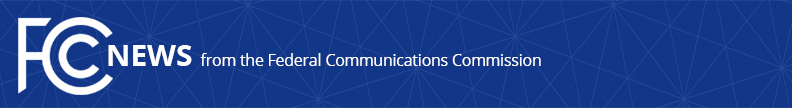 Media Contact: Robin Colwell, (202) 418-2300Robin.Colwell@fcc.govFor Immediate ReleaseSTATEMENT OF COMMISSIONER MICHAEL O’RIELLY ON THE REVIEW OF FOREIGN OWNERSHIP POLICIES FOR BROADCAST WASHINGTON, October 01, 2015. — While I still need to review the details, I appreciate the Chairman's willingness to do more on foreign ownership. ‎ This doesn't decrease the need to also streamline the "Team Telecom" review process.  -- ###
Office of Commissioner Mike O’Rielly: (202) 418-2300Twitter: @MikeOFCCwww.fcc.gov/leadership/michael-oriellyThis is an unofficial announcement of Commission action.  Release of the full text of a Commission order constitutes official action.  See MCI v. FCC, 515 F.2d 385 (D.C. Cir. 1974).